H L Á Š E N Í   M Í S T N Í H O   R O Z H L A S U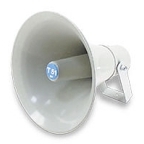 Pondělí – 29.10.2018Milí spoluobčané.Přejeme vám příjemné dopoledne.Poslechněte si naše hlášení.Mateřská škola Přáslavice pořádá sběr PET lahví a papíru. Sběr proběhne ve čtvrtek 1.11.2018 od ranních hodin do pátku 2.11.2018 do 14,00 hodin. Výtěžek ze sběru bude použit na financování potřeb pro děti. Mateřská škola Přáslavice ve spolupráci s restaurací U Marušky Vás zvou na Světýlkovou slavnost, která se uskuteční ve středu 31.10.2018. Sraz je v 16,30 hod u Základní školy Přáslavice. Světýlka sebou. Pro návštěvníky jsou nachystány soutěže, pro děti čaj zdarma a k prodeji bude svařák a špekáčky. Těší na Vás pořadatelé. Ve středu 31.10.2018 v 17,00 hod se v zasedací místnosti Obecního úřadu Přáslavice uskuteční ustavující schůze nového zastupitelstva obce, na kterou jste všichni zváni. V sobotu 3.11.2018 se na malém sále uskuteční Halloween párty pro děti. Pořadatelé si připravili zábavné hry, výtvarnou dílničku a občerstvení. Začátek od 14,00 hodin. Vstupné je 20 Kč, masky mají vstup zdarma. Těší se na Vás pořadatelé. 